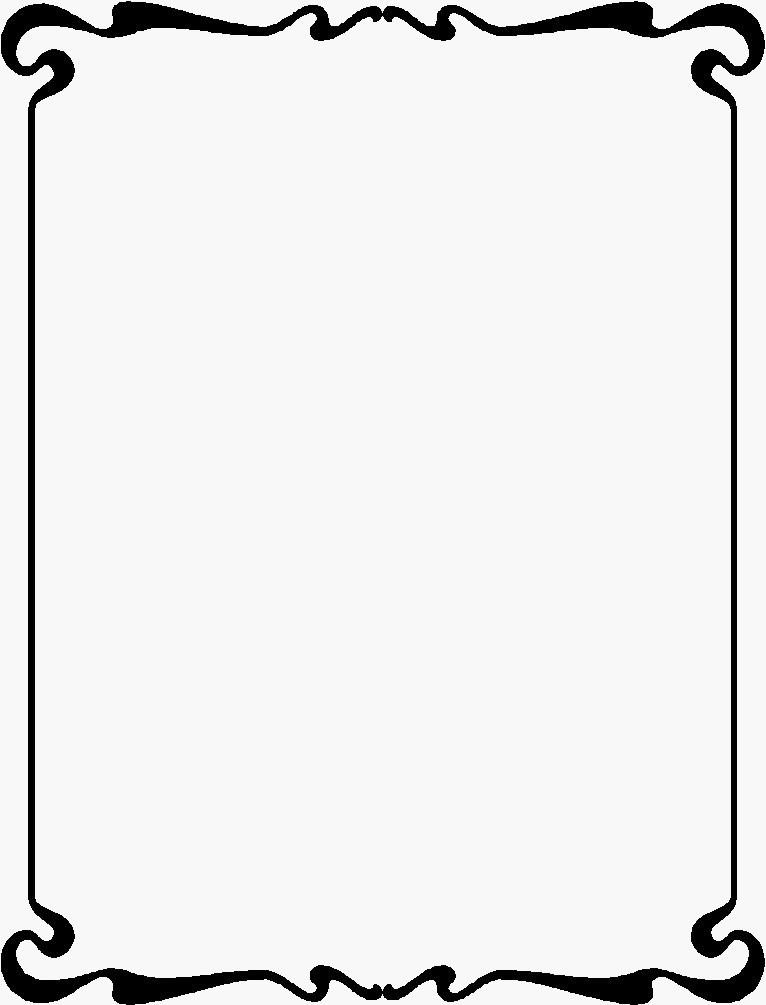 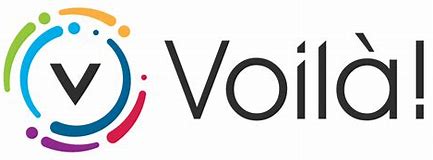 IL EST ENCORE TEMPS !!! INSCRIVEZ-VOUS AU COMPTE DE TAXES EN LIGNELes inscriptions au compte de taxes en ligne sont disponibles pour votre municipalité.Pour avoir accès à votre compte de taxes en ligne, il suffit de suivre les étapes suivantes :	1)	Rendez-vous au https://saint-henri-de-taillon.appvoila.com/fr/, ou sur 	2)	Créer votre compte utilisateur sur le portail Voilà! Web3)	Via l’onglet Services, ajoutez votre propriété à l’aide des informations qui se trouvent sur votre compte de taxes « papier » 2020 :Numéro de matriculeNuméro de compteMontant du premier versementVous pourrez dorénavant consulter votre compte de taxes 2020 en ligne en tout temps.Sélectionnez l’option de recevoir le prochain compte de taxe électroniquement, vous ne recevrez plus de comptes de taxes « papier », un courriel vous sera envoyé pour vous aviser de la disponibilité de votre compte de taxes sur le portail Voilà! Web. Et vous recevrez à chaque date d’échéance un avertissement sur votre courriel.N.B. Au besoin, il sera toujours possible de faire l’impression de votre compte.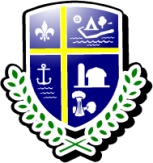 